“Macrophage Diversity in Health and Diseases”Information about CMT2016 Symposium Program and speakers2 Keynote Lectures (40’ + 10’ questions)These presentations of 40 min will provide the attending scientific community with an opportunity to find out about overview in two different topics related to macrophages biology from two internationally recognized researchers. Professor Derek GilroyTitle: “Macrophages & Resolution of Inflammation”Derek Gilroy is Head of the Centre for Clinical Pharmacology and Professor of Immunology at UCL in London. His research interests focus on examining the molecular and biochemical pathways that regulate the resolution of acute immune reactions and inflammation. His overall objective is to identify pro-resolution factors that help switch inflammation off and to develop drugs based on their mode of action in order to drive ongoing, chronic inflammatory diseases down a pro-resolution pathway, representing a novel approach to understanding and treating diseases driven by ongoing inflammation.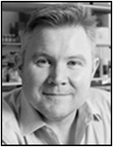 See more athttps://www.ucl.ac.uk/flarre/people/gliroy-derekProfessor Philippe  HerbomelTitle : “The zebrafish to address macrophage biology”Philippe Herbomel (at CNRS) is Head of the “Macrophage and immunity development” team at Pasteur Institute. With his team, Professor Herbomel  study the progressive emergence and functional traits of the innate immune system in vertebrate development, taking advantage of the optical transparency of the zebrafish embryo and larva to address questions that are difficult to approach in mammals. They have explored the successive developmental waves of hematopoiesis, from the emergence of hematopoietic stem/progenitor cells (HSPCs) to the deployment of resident leukocytes in the tissues. Then among these leukocytes, they investigate the respective behavior and roles of the professional phagocytes, macrophages and neutrophils, in the developing organism, and upon encounter of commensal or potentially pathogenic microbes.    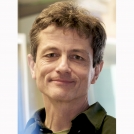 See more athttps://research.pasteur.fr/en/project/behavior-of-macrophages-and-neutrophils-in-vivo/http://www.revive.fr/en/philippe-herbomel-0#sthash.K5F60WCv.dpuf3 Invited Speaker presentation (30’ + 5’ questions) These presentations of 30 min will provide the attending scientific community with an opportunity to listen to a short overview in thematic topics related to macrophages biology (i.e. macrophages and infection, arthritis, ...) and/or to the recent research findings from internationally recognized researchers working in Toulouse and Montpellier. Olivier Neyrolles is a CNRS research director, deputy director of IPBS  (Institut de Pharmacologie et de Biologie Structurale, UMR 5089, Toulouse) and head of the team “MYCOBACTERIAL INTERACTIONS WITH HOST CELLS” at IPBS in Toulouse. He is a specialist of the host pathogen interactions in tuberculosis and study the macrophage response and polarization in the context of mycobacterial and other infections. 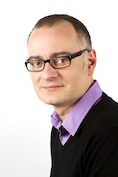 Anne Bouloumié  is a INSERM senior scientist CR1 and head of the team  “VASCULAR NETWORK, IMMUNE CELLS AND PROGENITOR CELLS IN THE ADIPOSE TISSUE” at I2MC (Institut  des Maladies Métaboliques et Cardiovasculaires) in Toulouse. The research project of her team concerns the characterization and roles of the stromal cells in the development of the adipose tissue and the obesity-associated pathologies. Her studies suggest that macrophages are involved in adipose tissue remodeling and could modulate adipose tissue metabolic capacities. 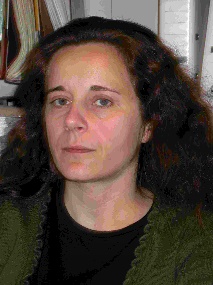 Florence Apparailly is a INSERM Research director and head of the team “Molecular control of monocyte functions in arthritis” at IRMB (Institute for Regenerative Medicine & Biotherapy, INSERM U1183) in Montpellier. Her group is committed to identify candidate genes for the design of innovative therapeutic strategy in rheumatoid arthritis (RA) through gene therapy and RNAi approaches. They are currently deciphering the role of miRNAs in monocyte subsets to better understand their implication in RA pathogenesis and identify novel targets.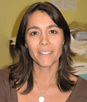 Short talk presentations (15’ + 5’ question)These presentations of 15 min will provide the attending scientific macrophage community with an opportunity to listen to short communication from young scientists presenting their ongoing work on macrophage biology. Coffee break (20’)Lunch (~1h30)The Moaï Restaurant , 35 allée Jules Guesde  We sincerely hope that this first symposium of the MCT will offer scientists from Toulouse (but not only) to share and exchange scientific experience. We count on your participation for that. It will be a nice opportunity for participant to present their work in English to a specialized audience, meet with local, nationally and internationally renowned scientist working in the field of macrophages and to promote their own scientific project in a convivial atmosphere. We therefore encourage all participant and in particular PhD students and Postdoctoral Fellows to submit an abstract.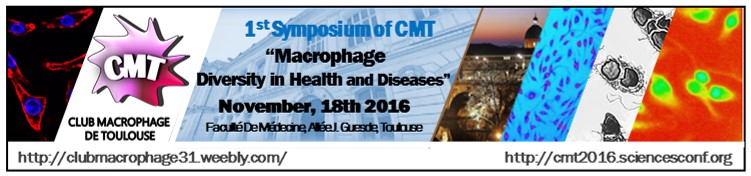 